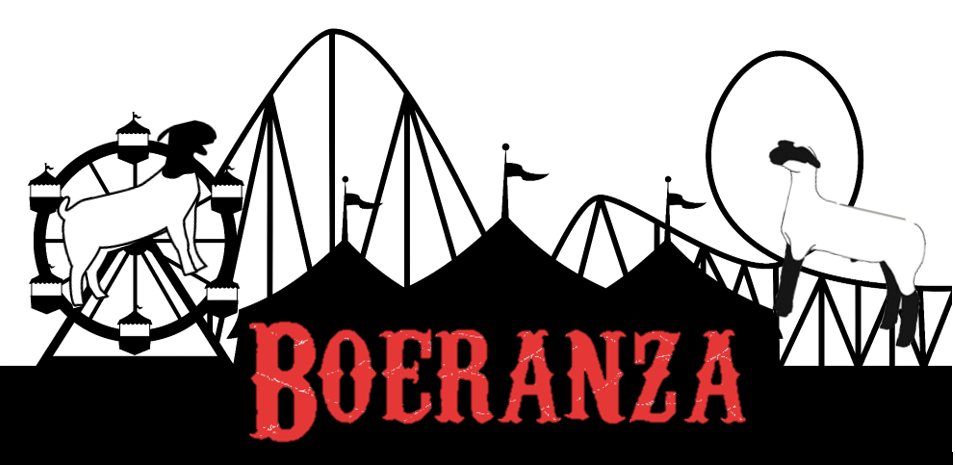 Schedule of EventsFriday November 30th Check in 2 pm – 10 pm Kenny’s Killer Jerky Goat Roping- 5 pm Saturday December 1stCheck in 7 am – 9 am JABGA Area 1 Show- 9 amJudge: Cooper Bounds  (see JABGA Schedule)Dorper Show- 10 amJudge: Robert Dinsmore South African Style Show- 11 am Judge: Fred Homeyer Sunday December 2nd Check in 7 am – 8 am ABGA Show A- 9 am Judge: Robert Dinsmore Jackpot Show Starting with Sheep- 9am Judge: Matt Hayes ABGA Show B following the conclusion of Show AJudge: John Tart III